  Summer ProgramWhere & WhoWhenInformation Deadline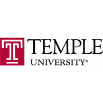 Reading Skills and Speed Reading Summer ProgramsTemple UniversityAges 4 years old to AdultDifferent Sessions for ages 4 years old to AdultsFind more information and application in the summer program fileVaries by Sessions  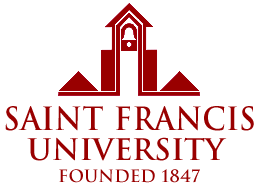 Health Career Awareness CampSt. Frances UniversityHigh School StudentsCamp is limited to 20 StudentsJuly 9th to July 14th Find more information and application in the summer program fileMay 5, 2017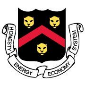 Wentworth Institude of TechnologysummerFABHigh School StudentsEntering 10th gradeJuly 1th to August 4th Find more information and application in the summer program fileApril 1, 2017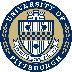 The Bridge: College Prep & Leadership AcademyUniversity of Pittsburgh High School StudentsJuly 9-14, 2017Find more information and application in the summer program fileUntil Full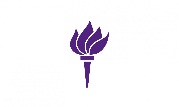 NYU School of Professional Studies2017 HS Academy Career Edge ProgramNYU High School StudentsSession 1 7/10-7/14Session 27/17-7/21Session 37/24-7/28Session 47/31-8/4Find more information and application in the summer program fileResidentialJune 1, 2017CommuterJuly 1, 2017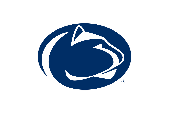 Penn State Summer DiscoveryPenn State High School Students completing 9th-12th 3 weeks 6/25/17-7/14/172 weeks7/16/17-7/29/17Find more information and application in the summer program fileUntil FullTemple University Summer Owls Leadership ExperienceGrade 11th and 12th in 2017-2018Temple UniversityJuly 10th-July 28th, 2017 Find more information and application in the summer program file$55 Application Fee waived until March 18, 2017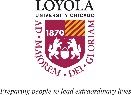 Advanced Leadership Academy (Hoby) Loyola University Chicago July 6th-11th, 2017Find more information and application in the summer program fileUntil Full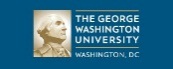 GW Pre College 2017The George Washington University CurrentHigh School StudentsDifferent sessions (on flyer)Find more information and application in the summer program fileUS University Prep-March 1, 2017Summer Immersion-May 1, 2017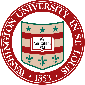 Summer Experience CampWashington University in St. LouisCurrent Middle &High School StudentsDifferent sessions (on flyer)Find more information and application in the summer program fileApril 1,2017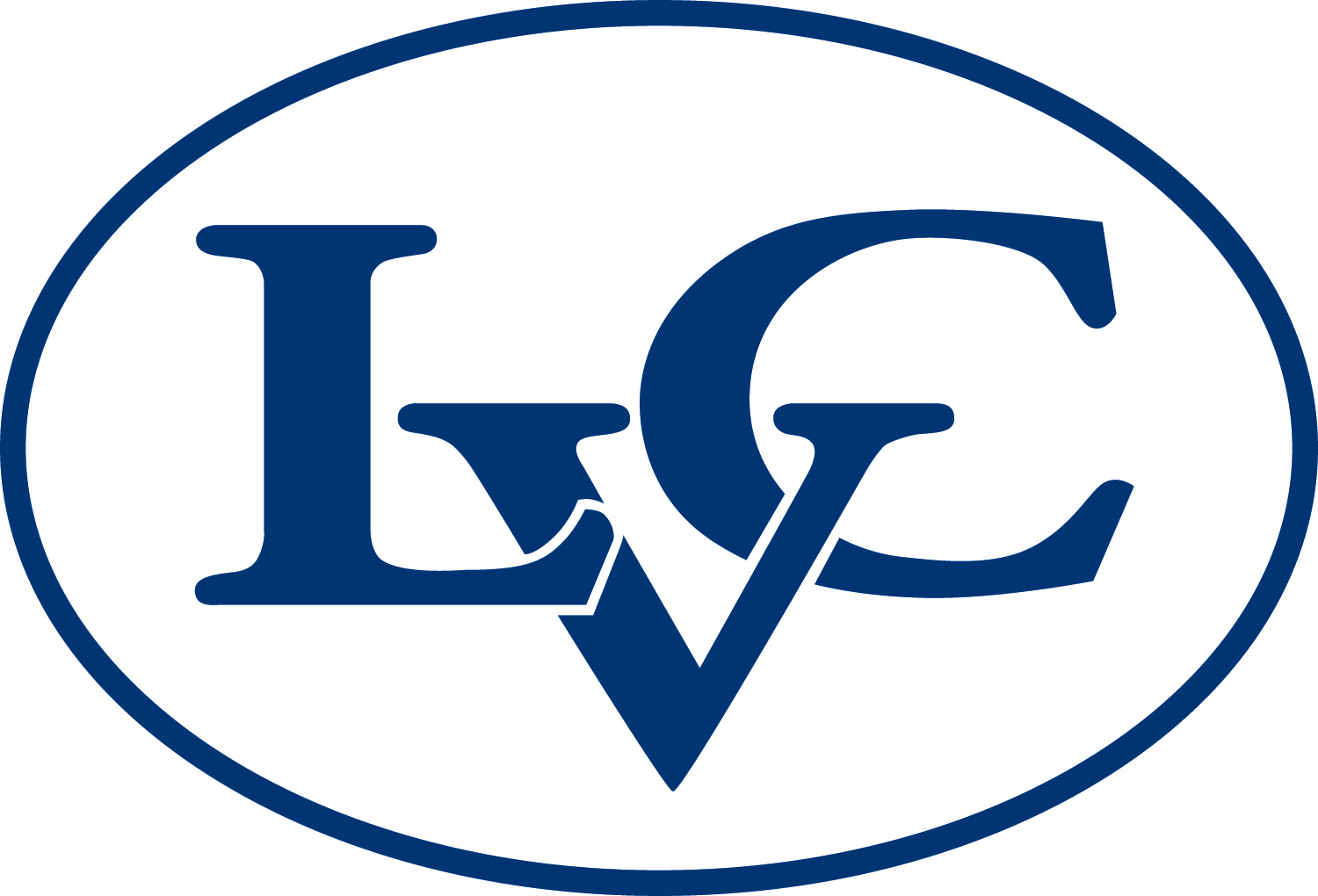 Health And Biomedical Sciences Summer CampLebanon Valley CollegeCurrentHigh School StudentsJune 25th-30th or July 23rd-28th 2017Find more information and application in the summer program fileUntil FullPennsylvania Free Enterprise 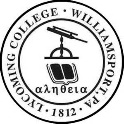 WeekLycoming CollegeLast Session at Lycoming College or Penn CollegeCurrentSophomore/JuniorWeek 1 - July 2-8 (Lycoming College)
Week 2 - July 9-15 (Lycoming College)
Week 3 - July 23-29 (Lycoming College)
Week 4 - July 30 - Aug. 5 (Lycoming or  PCT)Find more information and application in the summer program fileEarly Application March 3, 2017Final Application April 7, 2017